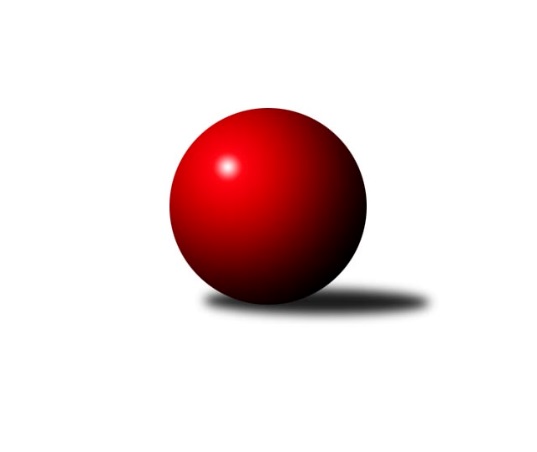 Č.2Ročník 2022/2023	15.9.2022Nejlepšího výkonu v tomto kole: 2658 dosáhlo družstvo: SK Žižkov BMistrovství Prahy 1 2022/2023Výsledky 2. kolaSouhrnný přehled výsledků:SK Meteor C	- SK Žižkov C	6.5:1.5	2469:2380	8.0:4.0	13.9.TJ Kobylisy B	- TJ Kobylisy A	3.5:4.5	2295:2300	6.0:6.0	13.9.KK Slavia Praha	- KK Konstruktiva C	2:6	2313:2468	4.0:8.0	13.9.TJ Rudná	- VSK ČVUT 	3:5	2537:2578	6.0:6.0	14.9.SK Žižkov B	- SC Olympia Radotín	5:3	2658:2603	9.0:3.0	14.9.SK Uhelné sklady	- KK Slavoj C	2:6	2435:2541	3.0:9.0	15.9.KK Velké Popovice	- TJ Radlice B	4:4	2418:2470	5.5:6.5	15.9.Tabulka družstev:	1.	KK Slavoj C	2	2	0	0	13.0 : 3.0 	16.0 : 8.0 	 2574	4	2.	SK Žižkov B	2	2	0	0	11.0 : 5.0 	16.0 : 8.0 	 2607	4	3.	SC Olympia Radotín	2	1	0	1	10.0 : 6.0 	12.0 : 12.0 	 2625	2	4.	TJ Rudná	2	1	0	1	9.0 : 7.0 	14.0 : 10.0 	 2452	2	5.	SK Uhelné sklady	2	1	0	1	9.0 : 7.0 	11.0 : 13.0 	 2419	2	6.	TJ Kobylisy B	2	1	0	1	8.5 : 7.5 	13.5 : 10.5 	 2342	2	7.	SK Meteor C	2	1	0	1	7.5 : 8.5 	11.0 : 13.0 	 2412	2	8.	KK Konstruktiva C	2	1	0	1	7.0 : 9.0 	13.0 : 11.0 	 2461	2	9.	VSK ČVUT	2	1	0	1	7.0 : 9.0 	11.0 : 13.0 	 2536	2	10.	TJ Kobylisy A	2	1	0	1	6.5 : 9.5 	10.0 : 14.0 	 2306	2	11.	KK Velké Popovice	1	0	1	0	4.0 : 4.0 	5.5 : 6.5 	 2418	1	12.	TJ Radlice B	2	0	1	1	5.0 : 11.0 	10.5 : 13.5 	 2378	1	13.	SK Žižkov C	1	0	0	1	1.5 : 6.5 	4.0 : 8.0 	 2380	0	14.	KK Slavia Praha	2	0	0	2	5.0 : 11.0 	8.5 : 15.5 	 2292	0Podrobné výsledky kola:	 SK Meteor C	2469	6.5:1.5	2380	SK Žižkov C	Ivana Vlková	 	 216 	 205 		421 	 2:0 	 376 	 	177 	 199		Petr Opatovský	Přemysl Šámal	 	 217 	 180 		397 	 1:1 	 397 	 	185 	 212		Adam Vaněček	Josef Kučera	 	 212 	 192 		404 	 1:1 	 380 	 	185 	 195		Tomáš Pokorný	Zdeněk Barcal	 	 203 	 196 		399 	 1:1 	 376 	 	178 	 198		Stanislava Sábová	Josef Tesař	 	 210 	 192 		402 	 1:1 	 437 	 	209 	 228		Pavel Váňa	Jan Petráček	 	 220 	 226 		446 	 2:0 	 414 	 	210 	 204		Tomáš Kazimourrozhodčí:  Vedoucí družstevNejlepší výkon utkání: 446 - Jan Petráček	 TJ Kobylisy B	2295	3.5:4.5	2300	TJ Kobylisy A	Pavel Moravec	 	 193 	 195 		388 	 2:0 	 353 	 	173 	 180		Jaromír Žítek	Josef Mach	 	 166 	 205 		371 	 1:1 	 371 	 	184 	 187		Pavel Mezek	Zdeněk Šrot	 	 193 	 150 		343 	 0:2 	 374 	 	200 	 174		Václav Bouchal	Jan Nowak	 	 192 	 206 		398 	 1:1 	 388 	 	198 	 190		Lubomír Chudoba	Karel Erben	 	 181 	 197 		378 	 1:1 	 401 	 	205 	 196		Karel Mašek	Michal Matyska	 	 193 	 224 		417 	 1:1 	 413 	 	209 	 204		Pavel Červinkarozhodčí:  Vedoucí družstevNejlepší výkon utkání: 417 - Michal Matyska	 KK Slavia Praha	2313	2:6	2468	KK Konstruktiva C	Karel Vaňata	 	 179 	 191 		370 	 0:2 	 428 	 	217 	 211		Petr Barchánek	Filip Knap	 	 196 	 211 		407 	 2:0 	 395 	 	194 	 201		Karel Hybš	Zdeněk Novák	 	 224 	 206 		430 	 1:1 	 418 	 	202 	 216		Hana Kovářová	Petr Knap	 	 171 	 209 		380 	 0:2 	 415 	 	200 	 215		Miroslav Klement	Jan Václavík	 	 191 	 183 		374 	 0:2 	 413 	 	194 	 219		Stanislav Vesecký	Tomáš Jiránek	 	 181 	 171 		352 	 1:1 	 399 	 	179 	 220		Samuel Fujkorozhodčí: Luboš ZelenkaNejlepší výkon utkání: 430 - Zdeněk Novák	 TJ Rudná	2537	3:5	2578	VSK ČVUT 	Ludmila Erbanová	 	 204 	 238 		442 	 1:1 	 436 	 	211 	 225		Pavel Jahelka	Pavel Strnad	 	 245 	 196 		441 	 1:1 	 439 	 	197 	 242		Adam Vejvoda	Miluše Kohoutová	 	 223 	 207 		430 	 0:2 	 462 	 	253 	 209		Luboš Kocmich	Jan Rokos	 	 224 	 207 		431 	 2:0 	 415 	 	210 	 205		Milan Vejvoda	Jiří Spěváček	 	 204 	 172 		376 	 1:1 	 397 	 	202 	 195		Jiří Piskáček	Jaromír Bok	 	 212 	 205 		417 	 1:1 	 429 	 	196 	 233		Jan Knyttlrozhodčí: Nejlepší výkon utkání: 462 - Luboš Kocmich	 SK Žižkov B	2658	5:3	2603	SC Olympia Radotín	Miloslav Všetečka	 	 235 	 205 		440 	 2:0 	 407 	 	221 	 186		Robert Asimus	Martin Lukáš	 	 228 	 210 		438 	 1:1 	 490 	 	226 	 264		Vladimír Zdražil	Anna Sailerová	 	 211 	 238 		449 	 2:0 	 390 	 	189 	 201		Martin Šimek	Irini Sedláčková	 	 225 	 209 		434 	 1:1 	 450 	 	224 	 226		Pavel Dvořák	Jan Neckář	 	 219 	 241 		460 	 1:1 	 472 	 	240 	 232		Martin Pondělíček	Jan Neckář ml.	 	 195 	 242 		437 	 2:0 	 394 	 	189 	 205		Petr Dvořákrozhodčí: Nejlepší výkon utkání: 490 - Vladimír Zdražil	 SK Uhelné sklady	2435	2:6	2541	KK Slavoj C	Bohumil Bazika	 	 204 	 213 		417 	 1:1 	 415 	 	218 	 197		Jiří Kašpar	Zbyněk Sedlák	 	 177 	 197 		374 	 0:2 	 430 	 	229 	 201		Anton Stašák	Jan Hloušek	 	 233 	 203 		436 	 1:1 	 422 	 	199 	 223		Stanislav Březina	Antonín Knobloch	 	 215 	 180 		395 	 1:1 	 414 	 	207 	 207		Viktor Jungbauer	Tomáš Dvořák	 	 191 	 200 		391 	 0:2 	 430 	 	224 	 206		Jan Bürger	Martin Novák	 	 211 	 211 		422 	 0:2 	 430 	 	212 	 218		Miroslav Bubeníkrozhodčí:  Vedoucí družstevNejlepší výkon utkání: 436 - Jan Hloušek	 KK Velké Popovice	2418	4:4	2470	TJ Radlice B	Ladislav Musil	 	 213 	 188 		401 	 0:2 	 463 	 	238 	 225		Lukáš Lehner	Jiří Mrzílek	 	 229 	 215 		444 	 1:1 	 424 	 	191 	 233		Jan Kamín	Jaruška Havrdová	 	 194 	 177 		371 	 1:1 	 366 	 	183 	 183		Leoš Kofroň	Martin Kučerka	 	 222 	 165 		387 	 0.5:1.5 	 439 	 	222 	 217		Pavlína Kašparová	Bedřich Švec	 	 207 	 208 		415 	 2:0 	 382 	 	195 	 187		Marek Lehner	Tomáš Jícha	 	 219 	 181 		400 	 1:1 	 396 	 	193 	 203		Radek Lehnerrozhodčí:  Vedoucí družstevNejlepší výkon utkání: 463 - Lukáš LehnerPořadí jednotlivců:	jméno hráče	družstvo	celkem	plné	dorážka	chyby	poměr kuž.	Maximum	1.	Vladimír Zdražil 	SC Olympia Radotín	480.00	315.0	165.0	4.5	2/2	(490)	2.	Martin Pondělíček 	SC Olympia Radotín	458.00	318.0	140.0	6.5	2/2	(472)	3.	Miloslav Všetečka 	SK Žižkov B	453.00	299.0	154.0	5.0	2/2	(466)	4.	Jan Neckář 	SK Žižkov B	452.00	307.0	145.0	5.0	2/2	(460)	5.	Pavel Dvořák 	SC Olympia Radotín	449.50	317.0	132.5	8.0	2/2	(450)	6.	Jiří Mrzílek 	KK Velké Popovice	444.00	297.0	147.0	5.0	1/1	(444)	7.	Luboš Kocmich 	VSK ČVUT 	443.00	283.5	159.5	1.0	2/2	(462)	8.	Jan Bürger 	KK Slavoj C	442.50	296.5	146.0	4.5	2/2	(455)	9.	Pavel Jahelka 	VSK ČVUT 	442.00	313.0	129.0	5.0	2/2	(448)	10.	Viktor Jungbauer 	KK Slavoj C	438.00	298.5	139.5	3.5	2/2	(462)	11.	Stanislav Březina 	KK Slavoj C	437.00	293.0	144.0	2.0	2/2	(452)	12.	Pavel Váňa 	SK Žižkov C	437.00	294.0	143.0	7.0	1/1	(437)	13.	Jan Kamín 	TJ Radlice B	437.00	300.0	137.0	3.0	2/2	(450)	14.	Ludmila Erbanová 	TJ Rudná	433.50	293.5	140.0	2.0	2/2	(442)	15.	Jan Neckář  ml.	SK Žižkov B	432.50	307.5	125.0	8.0	2/2	(437)	16.	Miroslav Bubeník 	KK Slavoj C	432.00	297.5	134.5	8.5	2/2	(434)	17.	Irini Sedláčková 	SK Žižkov B	432.00	301.0	131.0	6.0	2/2	(434)	18.	Jan Knyttl 	VSK ČVUT 	429.00	298.5	130.5	6.0	2/2	(429)	19.	Robert Asimus 	SC Olympia Radotín	427.50	286.5	141.0	1.5	2/2	(448)	20.	Anna Sailerová 	SK Žižkov B	427.00	295.0	132.0	6.0	2/2	(449)	21.	Jiří Kašpar 	KK Slavoj C	423.50	279.0	144.5	6.0	2/2	(432)	22.	Martin Novák 	SK Uhelné sklady	423.00	290.5	132.5	3.5	1/1	(424)	23.	Pavel Červinka 	TJ Kobylisy A	422.00	294.5	127.5	3.0	1/1	(431)	24.	Hana Kovářová 	KK Konstruktiva C	418.00	277.5	140.5	5.5	2/2	(418)	25.	Samuel Fujko 	KK Konstruktiva C	418.00	283.0	135.0	9.0	2/2	(437)	26.	Miluše Kohoutová 	TJ Rudná	417.50	280.0	137.5	4.0	2/2	(430)	27.	Pavel Strnad 	TJ Rudná	417.00	291.5	125.5	9.5	2/2	(441)	28.	Robert Kratochvíl 	TJ Kobylisy B	415.00	281.0	134.0	3.0	1/1	(415)	29.	Bedřich Švec 	KK Velké Popovice	415.00	282.0	133.0	8.0	1/1	(415)	30.	Tomáš Kazimour 	SK Žižkov C	414.00	281.0	133.0	3.0	1/1	(414)	31.	Jan Petráček 	SK Meteor C	413.50	311.5	102.0	11.0	2/2	(446)	32.	Jan Hloušek 	SK Uhelné sklady	412.50	291.0	121.5	5.5	1/1	(436)	33.	Petr Barchánek 	KK Konstruktiva C	412.50	293.5	119.0	7.5	2/2	(428)	34.	Pavlína Kašparová 	TJ Radlice B	411.50	292.0	119.5	10.0	2/2	(439)	35.	Jaromír Bok 	TJ Rudná	410.00	272.0	138.0	7.5	2/2	(417)	36.	Milan Vejvoda 	VSK ČVUT 	410.00	282.0	128.0	9.5	2/2	(415)	37.	Petr Dvořák 	SC Olympia Radotín	410.00	296.0	114.0	7.5	2/2	(426)	38.	Zdeněk Novák 	KK Slavia Praha	409.00	282.5	126.5	8.5	2/2	(430)	39.	Karel Mašek 	TJ Kobylisy A	408.00	283.0	125.0	8.5	1/1	(415)	40.	Miroslav Klement 	KK Konstruktiva C	407.50	276.0	131.5	9.0	2/2	(415)	41.	Josef Tesař 	SK Meteor C	407.00	279.5	127.5	9.0	2/2	(412)	42.	Jan Rokos 	TJ Rudná	407.00	283.0	124.0	6.0	2/2	(431)	43.	Tomáš Dvořák 	SK Uhelné sklady	406.00	281.0	125.0	6.0	1/1	(421)	44.	Stanislav Vesecký 	KK Konstruktiva C	405.00	277.5	127.5	6.0	2/2	(413)	45.	Zdeněk Barcal 	SK Meteor C	405.00	288.5	116.5	6.5	2/2	(411)	46.	Michal Matyska 	TJ Kobylisy B	404.50	281.0	123.5	5.0	1/1	(417)	47.	Bohumil Bazika 	SK Uhelné sklady	404.50	283.0	121.5	6.0	1/1	(417)	48.	Přemysl Šámal 	SK Meteor C	402.50	283.0	119.5	11.0	2/2	(408)	49.	Pavel Moravec 	TJ Kobylisy B	401.50	269.0	132.5	6.5	1/1	(415)	50.	Ladislav Musil 	KK Velké Popovice	401.00	304.0	97.0	8.0	1/1	(401)	51.	Tomáš Jícha 	KK Velké Popovice	400.00	279.0	121.0	7.0	1/1	(400)	52.	Jan Nowak 	TJ Kobylisy B	398.00	275.0	123.0	2.0	1/1	(398)	53.	Adam Vaněček 	SK Žižkov C	397.00	286.0	111.0	12.0	1/1	(397)	54.	Antonín Knobloch 	SK Uhelné sklady	396.50	277.5	119.0	9.0	1/1	(398)	55.	Filip Knap 	KK Slavia Praha	395.00	283.5	111.5	6.0	2/2	(407)	56.	Jiří Piskáček 	VSK ČVUT 	388.50	273.5	115.0	11.0	2/2	(397)	57.	Jan Václavík 	KK Slavia Praha	388.50	285.5	103.0	10.5	2/2	(403)	58.	Karel Vaňata 	KK Slavia Praha	387.50	264.5	123.0	10.0	2/2	(405)	59.	Martin Kučerka 	KK Velké Popovice	387.00	275.0	112.0	10.0	1/1	(387)	60.	Radek Lehner 	TJ Radlice B	386.50	274.0	112.5	8.0	2/2	(396)	61.	Petr Moravec 	TJ Kobylisy B	384.00	288.0	96.0	8.0	1/1	(384)	62.	Josef Kučera 	SK Meteor C	381.50	258.5	123.0	9.5	2/2	(404)	63.	Lubomír Chudoba 	TJ Kobylisy A	381.50	285.0	96.5	11.5	1/1	(388)	64.	Tomáš Pokorný 	SK Žižkov C	380.00	268.0	112.0	9.0	1/1	(380)	65.	Karel Erben 	TJ Kobylisy B	378.00	259.0	119.0	12.0	1/1	(378)	66.	Zbyněk Sedlák 	SK Uhelné sklady	376.50	272.0	104.5	9.5	1/1	(379)	67.	Josef Mach 	TJ Kobylisy B	376.50	275.0	101.5	15.5	1/1	(382)	68.	Petr Opatovský 	SK Žižkov C	376.00	265.0	111.0	8.0	1/1	(376)	69.	Stanislava Sábová 	SK Žižkov C	376.00	269.0	107.0	9.0	1/1	(376)	70.	Václav Bouchal 	TJ Kobylisy A	373.00	272.5	100.5	11.5	1/1	(374)	71.	Zdeněk Šrot 	TJ Kobylisy B	372.00	271.0	101.0	12.0	1/1	(401)	72.	Jaruška Havrdová 	KK Velké Popovice	371.00	266.0	105.0	10.0	1/1	(371)	73.	Jaromír Žítek 	TJ Kobylisy A	371.00	274.0	97.0	12.0	1/1	(389)	74.	Pavel Mezek 	TJ Kobylisy A	371.00	281.0	90.0	9.0	1/1	(371)	75.	Leoš Kofroň 	TJ Radlice B	370.00	267.5	102.5	9.0	2/2	(374)	76.	Jiří Spěváček 	TJ Rudná	366.50	268.5	98.0	14.0	2/2	(376)	77.	Marek Lehner 	TJ Radlice B	363.00	258.0	105.0	10.0	2/2	(382)	78.	Petr Knap 	KK Slavia Praha	351.50	246.5	105.0	14.0	2/2	(380)	79.	Karel Sedláček 	TJ Kobylisy A	330.00	249.0	81.0	16.0	1/1	(330)		Lukáš Lehner 	TJ Radlice B	463.00	304.0	159.0	3.0	1/2	(463)		Adam Vejvoda 	VSK ČVUT 	439.00	297.0	142.0	5.0	1/2	(439)		Martin Lukáš 	SK Žižkov B	438.00	317.0	121.0	8.0	1/2	(438)		Anton Stašák 	KK Slavoj C	430.00	283.0	147.0	3.0	1/2	(430)		Ivana Vlková 	SK Meteor C	421.00	290.0	131.0	5.0	1/2	(421)		Radek Pauk 	SC Olympia Radotín	410.00	293.0	117.0	8.0	1/2	(410)		Miroslav Kochánek 	VSK ČVUT 	407.00	291.0	116.0	8.0	1/2	(407)		Ivan Harašta 	KK Konstruktiva C	405.00	263.0	142.0	1.0	1/2	(405)		Karel Hybš 	KK Konstruktiva C	395.00	284.0	111.0	10.0	1/2	(395)		Martin Šimek 	SC Olympia Radotín	390.00	269.0	121.0	10.0	1/2	(390)		Josef Jurášek 	SK Meteor C	384.00	266.0	118.0	9.0	1/2	(384)		Josef Gebr 	SK Žižkov B	382.00	270.0	112.0	9.0	1/2	(382)		Aleš Jungmann 	KK Slavia Praha	369.00	260.0	109.0	5.0	1/2	(369)		Tomáš Jiránek 	KK Slavia Praha	352.00	255.0	97.0	12.0	1/2	(352)Sportovně technické informace:Starty náhradníků:registrační číslo	jméno a příjmení 	datum startu 	družstvo	číslo startu16797	Karel Erben	13.09.2022	TJ Kobylisy B	1x11734	Luboš Kocmich	14.09.2022	VSK ČVUT 	2x25485	Jan Neckář ml.	14.09.2022	SK Žižkov B	2x23232	Martin Šimek	14.09.2022	SC Olympia Radotín	1x13003	Tomáš Jiránek	13.09.2022	KK Slavia Praha	1x
Hráči dopsaní na soupisku:registrační číslo	jméno a příjmení 	datum startu 	družstvo	25048	Adam Vaněček	13.09.2022	SK Žižkov C	Program dalšího kola:3. kolo21.9.2022	st	17:00	SK Žižkov C - SK Žižkov B	21.9.2022	st	17:30	TJ Radlice B - SK Meteor C	22.9.2022	čt	17:00	TJ Kobylisy A - KK Slavia Praha	22.9.2022	čt	17:30	VSK ČVUT  - TJ Kobylisy B	22.9.2022	čt	17:30	KK Konstruktiva C - SK Uhelné sklady	22.9.2022	čt	19:30	SC Olympia Radotín - TJ Rudná	23.9.2022	pá	17:30	KK Slavoj C - KK Velké Popovice	Nejlepší šestka kola - absolutněNejlepší šestka kola - absolutněNejlepší šestka kola - absolutněNejlepší šestka kola - absolutněNejlepší šestka kola - dle průměru kuželenNejlepší šestka kola - dle průměru kuželenNejlepší šestka kola - dle průměru kuželenNejlepší šestka kola - dle průměru kuželenNejlepší šestka kola - dle průměru kuželenPočetJménoNázev týmuVýkonPočetJménoNázev týmuPrůměr (%)Výkon2xVladimír ZdražilRadotín4901xLukáš LehnerRadlice B116.034631xMartin PondělíčekRadotín4722xVladimír ZdražilRadotín113.344901xLukáš LehnerRadlice B4631xJiří MrzílekKK Velké Popovice111.274441xLuboš KocmichČVUT4621xJan HloušekUS Praha110.744361xJan NeckářŽižkov B4601xPavlína KašparováRadlice B110.014391xPavel DvořákRadotín4501xAnton StašákSlavoj C109.21430